INTERGASTPRODUKTVážená paní Štěrbová,dovolujeme si Vám předložit tuto nabídku, kterou jsme vypracovali na základě Vašich požadavků:Poz.	Popis	Číslo položky	Množství	Cena před slevou / MJ	Sleva%	Cena / MJ	DPH %	CelkemINTERGAST PRODUKTElektrický konvektomat InterGast PRODUKT FlexiCombi MagicPilot, 10x GN 1/1 s možností rozšíření na 20x GN 1/1One/ 3Poz.	Popis	Číslo položky	Množství	Cena před slevou / MJ	Sleva%	Cena / MJ	DPH %	CelkemPodestavba pro FlexiCombi 10.1 (580 mm)OneDoba platnosti nabídky: 4 týdny od doručeníZáruční doba: 24 měsíců od předání a převzetí zbožíNa položky obsahující elektrozařízení se vztahuje povinnost hradit recyklační poplatek, který není zahrnut v ceně zařízení a bude fakturován dleplatných zákonných předpisů.Doufáme, že Vás naše nabídka zaujala a v případě Vašeho zájmu Vám rádi zodpovíme veškeré další dotazy.Těšíme se na další spolupráci.S pozdravemNABÍDKA CELKEM:	410.285,59 CZK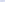 Dodavatel:Odběratel:INTERGAST PRODUKT s.r.o.Základní škola a Mateřská škola pro sluchově postižené a vady řeči, Ostrava-Poruba, příspěvková organizaceNa Vinobraní 1792/55106 00 Praha 10 Záběhlice	Tel.: 241 471 034-6Spartakovců 1153/5Česká republika	www.intergast.cz70800 Ostravalč: 28882768	e-mail:info@intergast.czČeská republikaDIČ: cz699006889lč: 00601985 DIČ neníRegistrace: Spisová značka C 150896, vedená u Městského soudu v PrazePodací adresa:Základní škola a Mateřská škola pro sluchově postižené a vady řeči,Banka:	UniCredit BankOstrava-Poruba, p.o.Číslo účtu:	1387887893/2700Spartakovců 1153/5IBAN:	CZ502700000000138788789370800 Ostrava-PorubaSWIFT:	BACXCZPPKontaktní osoba:	Štěrbová Leona	Tel.: 595 694 549Platební podmínky:	do 7 dnů od vystaveníZpůsob platby:	Bankovní převod Unicredit CZKDodací podmínky:MKN-FCMPEIO.I	1,00 ks	388 750,00 CZK	0,00	388.750,00 CZKKonvektomat s dvěma koncepty ovládání - automatickým i ručním - vhodný pro většinu tepelných úprav používaných v profesionální kuchyni.Ruční ovládání se základními možnostmi úprav: pára, horký vzduch, kombinace a regenerace „Perfection".Automatické ovládání AutoChef s 10 kategoriemi tepelné úpravy od masa až po „Perfection" — regeneraci s nastavením klima.Volitelné použití médií horký vzduch, netlaková čerstvá pára, jednotlivě, postupně za sebou nebo v kombinaci páry a horkého vzduchu.Funkce: AutoChef — automatické vaření — do paměti autoChef máte možnost uložit až 350 předvolených tepelných úprav, manuální provoz s dvanácti režimy: šetrná pára, pára, rychlá pára, horký vzduch, kombinace, „Perfection" (regenerace), nízkoteplotní vaření, delta T, Sous-vide, zapaření, pečení a ostatní, StepMatic@ - úprava v krocích: Kombinace až dvaceti kroků libovolně kombinovatelných, Time2Serve: nastavení času dokončení vfení, RackControl: vícenásobný časovač pro současně připravované pokrmy, Ready2Cook: předehřání, zchlazení a příprava ideálního klimatu ve varné komoře, ClimaSelect Plus: kontrola klimatu ve varné komo, PerfectHold: zajištění kvalit/ pokrmu až po servírování, vícebodová sonda teploty jádra, SES: bezpečnostní systém odsátí pá, PHIeco s DynaSteam2: dynamický systém výroby pá, pětirychlostní ventilátor s možností zpětného chodu, taktování ventilátoru, BarCode: scanner čárových kódů pro automatické vyvolání programu, plnohodnotná funkce profesionální pece, EcoMode: snižuje automaticky teploty varné komory, pokud není využita, základní manuální čistící program s navigací obsluhy, integrovaná automatická hadicová sprcha, základní verze HACCP, možnost naprogramování ochrany programů proti přepsání nebo vymazání, dveře varného prostoru s trojitým zasklením a zadním odvětráváním, zabudovaný systém odlučování tuku, snadno vyjímatelné a vyměnitelné těsnění dveří, ovládání kliky dveří jednou ruku, bezdotykový koncový spínač dveří, polohování dveří s aretací a s koncovým dorazem, nástrčné těsnění dveří, napojení pro optimalizaci spotřeby energie, odložení funkce startu, zabudovaný systém odlučování tuku, halogenové osvětlení varné komory, audio signál pro ukončení varného procesu, nastavitelný zvuk, servisní diagnostický program, pevné napojení na odpad dle DVGW možné, závěsy pro FlexiRack a pro GN 1/1 příčné vsunyCharakteristika: MagicPilot — revoluční ovládání, velmi odolný „true-colour" displej. Ovládá se tak snadno jako smartphone nebo tablet, na displej je pohodlně vidět ze všech stran, má rozlišení 800x480 pixelů, 16 miliónů barev, odolné LED podsvícení.ChefsHelp — informace pro uživatele, užitečný pomocník,21388.750,00 CZKnávodné instrukce pro obsluhu při použití varných procesů. Volitelně se zvukovým signálem. Velký přehledný displej.VideoAssist návod k obsluze jako videoklip. Je Vám k dispozici 365 dnů v roce. CombiDoctor — autodiagnostický systém, prostřednictvím jediného dotyku zjistíte, co se děje s přístrojem (např. funkce klima nebo myti). Výsledek je zobrazen na displeji.GreenInside — ukazatel spotřeby vody a energie, přesné vyčíslení spotřeby energie a vody po každé tepelné úpravě.QualityControl konvektomat FlexiCombi sám rozezná vložené množství a automaticky přizpůsobí varné programy AutoChef — bez použití sondy teploty jádra. Záruka konstantní kvality nezávislé na množství připravovaného pokrmu, FamilyMix - režim FamilyMix Vám napoví, které pokrmy můžete připravovat dohromady. Optimální využití varné komory.EasyLoad - Příčný systém vsunů jako standard pro bezpečnou a snadnou manipulaci. Prostor mezi vsuny: 67mm.FlexiRack@ - kapacitní koncept 1/1 GN — příčný nebo podélný vsun nebo FlexiRack speciální rozměr pro nárůst kapacity o více jako při smažení a pečení.WaveClean@ - automatický čistící systém, bezpečně — čistící prostředek je uzavřen v kartuši ochranným voskem, jednoduše — nasadit kartuši, spustit, ekonomicky — maximální spotřeby vody cca 351 d/š/v (mm): 997 x 799 x 1 060Přikon 400 V: 15.9 kWnávodné instrukce pro obsluhu při použití varných procesů. Volitelně se zvukovým signálem. Velký přehledný displej.VideoAssist návod k obsluze jako videoklip. Je Vám k dispozici 365 dnů v roce. CombiDoctor — autodiagnostický systém, prostřednictvím jediného dotyku zjistíte, co se děje s přístrojem (např. funkce klima nebo myti). Výsledek je zobrazen na displeji.GreenInside — ukazatel spotřeby vody a energie, přesné vyčíslení spotřeby energie a vody po každé tepelné úpravě.QualityControl konvektomat FlexiCombi sám rozezná vložené množství a automaticky přizpůsobí varné programy AutoChef — bez použití sondy teploty jádra. Záruka konstantní kvality nezávislé na množství připravovaného pokrmu, FamilyMix - režim FamilyMix Vám napoví, které pokrmy můžete připravovat dohromady. Optimální využití varné komory.EasyLoad - Příčný systém vsunů jako standard pro bezpečnou a snadnou manipulaci. Prostor mezi vsuny: 67mm.FlexiRack@ - kapacitní koncept 1/1 GN — příčný nebo podélný vsun nebo FlexiRack speciální rozměr pro nárůst kapacity o více jako při smažení a pečení.WaveClean@ - automatický čistící systém, bezpečně — čistící prostředek je uzavřen v kartuši ochranným voskem, jednoduše — nasadit kartuši, spustit, ekonomicky — maximální spotřeby vody cca 351 d/š/v (mm): 997 x 799 x 1 060Přikon 400 V: 15.9 kW388.750,00 CZKMKN-216233	1,00 ks	16 324,00 aK	0,00se vsuny pro GN d/š/v (mm): 1 000 x 655 x 580Vsuny 2/1 - pro rozšíření kapacity při regeneraci na 20x GNI/I nebo 10x GN2/116.324,00 czK2116.324,00 CZKMKN-815011	1,00 ks	14 905,00 CZK	0,00skládá se z ix 856036, 1x 856037Sleva pro stávajícího zákazníka14.905,00 CZK2114.905,00 CZKS118	-1,00	50 OOO,OO CZK	0,00Dodatečná sleva za stávající zařízení50.000,00 CZK21-50.000,00 CZKS118	-1,00	40 OOO,OO CZK	0,0040.000,00 CZK21-40.000,00 CZKINTERGAST SlužbyRealizace InterGast PRODUKT konvektomat - elektro 6.1/10.1/6.2/Compact/JuniorINTERGAST SlužbyRealizace InterGast PRODUKT konvektomat - elektro 6.1/10.1/6.2/Compact/JuniorMezisoučet329.979,00 CZK	TS30101 01	1,00 pau	9 100,00 CZK> Komunikace o Realizacispecifikace plánu Realizaceodsouhlasení si provedení, harmonogram činnostítechnické podklady pro instalacikontrola přípojných bodův případě kolize se stavební připraveností, součinnst při hledání řešení> Logistikatransportnastěhování na místo instalacemanipulace, je prováděna s nejvyšší opatrnostírozbalení a likvidace obalůustavení na místo instalace> Instalacepřipojení na instalační bodyprozkoušení těstnosti spojů kalibrovanými přístroji, pospojení zemnícím vodičemkalibrace a seřízení dle parametrů stanovených výrobcemelektro revize, zpracování revizní zprávy připojenílikvidace instalačních odpadů, vyčištění stroje určenými prostředky > Uvedení do provozuuvedení do polohy zapnuta, kontrola základních provozních funkcíprovedení provozní zkoušky> Zaškolení personálu pro obsluhupraktické 'Osvětlení provozních funkcí a parametrůdetailní vysvětlení údržby v praxipopis účinnosti a použití příslušných originálních čistících prostředků> Akt předání InterGast PRODUKTu do užívánípředávací protokol, prohlášení o shodě, návody k použití v CZzpůsob řešení záručního servisu> Dohoda o InterGast Péčivýhodná pravidelná technicko-uživatelská péče o technologiiprovedení prohlídky předepsané výrobcem ve stanovených intervalech - monitoring stavu a kondice technologieKuchařský trénink0,009.100,00 CZK219.100,00 CZKS119	1,00 x	3 OOO,OO CZK trénink personálu odborným kuchařem po dobu 4 hod.100,000,00 CZK210,00 CZKVystavil:Tel.:Pavel BartonłkCelkem:339.079,00 CZKe-mail:bartonik@intergast.czDPH:71.206,59 CZKCelkem (vč.DPH):410.285,59 CZKCelkem (vč.DPH):410.285,59 CZK